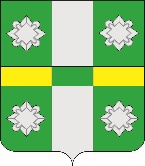 Российская ФедерацияИркутская областьУсольское районное муниципальное образованиеАдминистрацияГородского поселенияТайтурского муниципального образованияПОСТАНОВЛЕНИЕОт 13.04.2020г.								№108р.п. ТайтуркаОб отмене  Постановления от 30 июня 2017г. №116 «Об утверждении Положения о порядке  подготовки и выдачи градостроительных планов земельных участков, расположенных на территории Тайтурского муниципального образования» с изменениями от 24.09.2019г №252  «О внесении изменений в Положение о порядке подготовки и выдачи градостроительных планов земельных участков, расположенных на территории Тайтурского муниципального образования»На основании ст.23,46 Устава Тайтурского муниципального образования, администрация городского поселения Тайтурского муниципального образования ПОСТАНОВЛЯЕТ:          1.Отменить Постановление от 30 июня 2017г. №116 «Об утверждении Положения о порядке  подготовки и выдачи градостроительных планов земельных участков, расположенных на территории Тайтурского муниципального образования» с изменениями от 24.09.2019г №252  «О внесении изменений в Положение о порядке подготовки и выдачи градостроительных планов земельных участков, расположенных на территории Тайтурского муниципального образования».          2.Ведущему специалисту по кадровым вопросам и делопроизводству  (Бархатовой К.В.) опубликовать настоящее постановление в  газете «Новости» и разместить на официальном сайте администрации (http://taiturka.irkmo.ru/)  в  информационно-телекоммуникационной  сети «Интернет». 3.Настоящее Постановление  вступает в законную силу после дня  официального опубликования.Глава городского поселения Тайтурского муниципального образования 	                                                        С.В. БуяковПодготовил: специалист администрации Тайтурского муниципального образования  _____________    А.В. Никишова«___»_________2020 г.Согласовано: главный специалист администрации по юридическим вопросам и нотариальным действиям __________ И.А. Пономарев «___»_________2020 г.